Rastorguyev KostyantynExperience:Documents and further information:PERSONAL SURVIVAL		10270/2009/42/01	13.05.2009	13.05.2014	MARITIME AUTHORITY	Nikolaev
ADV. FIRE FIGHTING		04656/2009/42/04	13.05.2009	13.05.2014	MARITIME AUTHORITY	Nikolaev
MEDICAL FIRST AID		02975/2009/42/05	13.05.2009	13.05.2014	MARITIME AUTHORITY	Nikolaev
SHIPS SAFETY OFFICER		00524/2009/42/44	13.05.2009	13.05.2014	MARITIME AUTHORITY	Nikolaev
PROF. IN SURVIVAL CRAFT	08443/2009/42/02	13.05.2009	13.05.2014	MARITIME AUTHORITY	Nikolaev
GMDSS		                     00494/2004/07	16.06.2009	16.06.2014	OFFICE OF TELECOMMUNICATIONS AND POST REGULATION     Nikolaev
RADAR & ARPA		00672/2009/42/30	13.05.2009	13.05.2014	MARITIME AUTHORITY	Nikolaev
HAZMAT		                     06426/2009/42/20              13.05.2009	13.05.2014	MARITIME AUTHORITY      Nikolaev
SSO		                     000621/2009/08 	20.06.2009	20.06.2014	MARITIME AUTHORITY	Nikolaev
YELLOW  FEVER			                      05.01.2006	05.01.2016	HEALTH AUTHORITY         Odessa
PASSPORT	                                          AX430634	                      08.05.2003	08.05.2013	2100	                      Kherson
SEAMAN BOOK	                    AB470937	                      03.08.2011	03.08.2016                                               Odessa
S-BOOK LIBERIAN	                    791636	                      16.07.2007	16.07.2012		                      Vienna
Certificate of Competency                    00731/2004/07	15.07.2004	Hr. Mstr.Nikolaev	                      Nikolaev
Endorsement	                                         00731/2004/07	17.06.2009	13.05.2014	Hr. Mstr.Nikolaev	NikolaevPosition applied for: 2nd OfficerDate of birth: 19.02.1980 (age: 37)Citizenship: UkraineResidence permit in Ukraine: NoCountry of residence: UkraineCity of residence: SumyPermanent address: Prokofieva str.14/13Contact Tel. No: +38 (050) 655-23-61 / +38 (054) 279-53-38E-Mail: rastorguyiev@mail.ruSkype: kostyantyn14113U.S. visa: NoE.U. visa: NoUkrainian biometric international passport: Not specifiedDate available from: 01.04.2017English knowledge: GoodMinimum salary: 3800 $ per monthPositionFrom / ToVessel nameVessel typeDWTMEBHPFlagShipownerCrewing2nd Officer30.08.2011-12.01.2012CMA CGM Don GiovanniContainer ShipGRT- 91649-LiberiaE.R. SchiffahrtBSM2nd Officer05.02.2011-12.06.2011APL CANADAContainer ShipGRT- 65792-LiberiaE.R. SchiffahrtBSM3rd Officer08.05.2010-23.09.2010APL CANADAContainer ShipGRT- 65792-LiberiaE.R. SchiffahrtBSM3rd Officer22.10.2009-12.03.2010CSCL KOBEContainer ShipGRT- 65792-LiberiaE.R. SchiffahrtBSM3rd Officer16.11.2008-14.03.2009CMA CGM MimosaContainer ShipGRT- 28927-LiberiaE.R. SchiffahrtBSM3rd Officer24.02.2008-09.07.2008APL DenmarkContainer ShipGRT- 65792-LiberiaE.R. SchiffahrtBSM3rd Officer13.07.2007-16.11.2007CMA CGM LContainer ShipGRT-26836-LiberiaE.R. SchiffahrtBSM3rd Officer03.02.2007-05.05.2007Safmarine AngolaMulti-Purpose VesselGRT-13651-CyprusSwiss MarineELVICTOR3rd Officer14.02.2006-29.08.2006Sea Master OneContainer ShipGRT- 5450-Antigua&BarbudaFabriciusTIS3rd Officer25.11.2004-05.08.2005Ivan ProkhorovContainer ShipGRT-2060-UkraineUDASCoUDASCo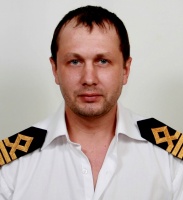 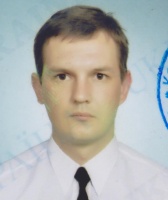 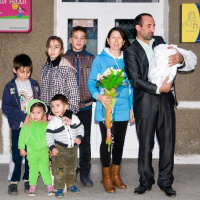 